            КАРАР	                              Постановление               09 апрель   2015 й.	№ 24                  09 апреля  2015 г.   О внесении изменений в постановление № 38 от 25 декабря 2014 года «Об утверждении Порядка администрирования доходов бюджета сельского поселения  Кармышевский сельсовет муниципального  района Альшеевский район Республики Башкортостан, администрируемых администрацией сельского поселения Кармышевский сельсовет муниципального района Альшеевский район Республики Башкортостан»	В соответствии с бюджетной классификацией Российской Федерации,  постановляю:1. Внести в Порядок администрирования доходов бюджета сельского поселения  Кармышевский сельсовет муниципального  района Альшеевский район Республики Башкортостан, администрируемых администрацией сельского поселения Кармышевский сельсовет муниципального района Альшеевский район Республики Башкортостан,  утвержденный постановлением № 38  от 25 декабря 2014 года «Об утверждении Порядка администрирования доходов бюджета сельского поселения  Кармышевский сельсовет муниципального  района Альшеевский район Республики Башкортостан, администрируемых администрацией сельского поселения Кармышевский сельсовет муниципального района Альшеевский район Республики Башкортостан», следующее изменение:- дополнить кодом бюджетной классификации:Глава сельского поселения     	          Д.У.ШакуровБаш3ортостан Республикаһы(лш9й районымуниципаль районының#армыш ауыл советыауыл биләмәһе хакими9те452115 #армыш ауылы,&29к урам, 18/1Тел. 8(34754)3-71-43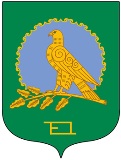 Администрация  сельского поселенияКармышевский сельсоветмуниципального районаАльшеевский районРеспублики Башкортостан452115, село Кармышево, ул.Центральная,18/1Тел. 8(34754)3-71-43791 2 02 02999 10 7503 151Прочие субсидии бюджетам сельских поселений на осуществление дорожной деятельности в границах  сельских поселений